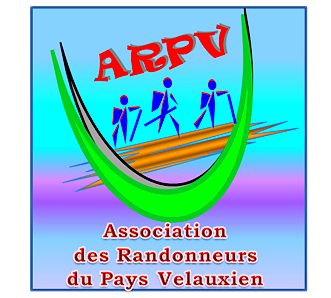 Vendredi 12 avril 2024Chapelle Saint Pierre de Bagnolset les ocres de Villars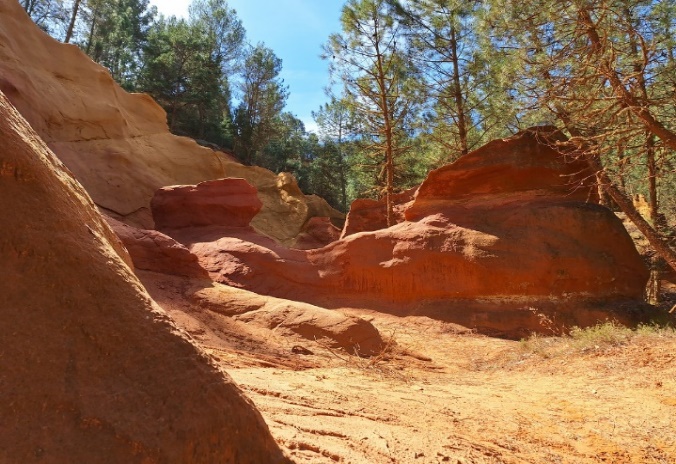 IGN : 3242 OTItinéraire:     GPS      N 43 92303      E 5 40400 VELAUX – Eguilles, Rognes, Cadenet, Lourmarin. Puis, au grand rond-point, direction St Saturnin d’Apt.A APT, au niveau du rond-point de Picard, prendre à gauche direction St Saturnin d’Apt. Puis la D111 àdroite VILLARS. A l’entrée de Villars, face à la mairie prendre à droite la direction des écoles. Sous le mur de l’école prendre à droite passer la salle des fêtes et se garer à gauche. (Parking).Rando reconnue par:   Serge, Roger, Denis et ClaudeAllo Serge :   06 72 10 79 73Infos co-voiturageRendez-vous7 h 45 (Aldi)Départ8 h 00Longueur14.5 kmDurée de marche6 h 00PénibilitéP1TechnicitéT1Dénivelé450Trajet voiture67 kmObservationsPrendre de l’eau et chapeau, commence à faire chaudChaussures de rechange pour le covoiturage. Attention les ocres  tachesPrendre de l’eau et chapeau, commence à faire chaudChaussures de rechange pour le covoiturage. Attention les ocres  tachesPrendre de l’eau et chapeau, commence à faire chaudChaussures de rechange pour le covoiturage. Attention les ocres  tachesTrajet en kmKm A.R.Tarif au KmEurosCoût voiturePéage A.R.Total coût TransportEuros671340.2533.533.5Coût à diviser par le nombre total de personnes dans le véhiculePar 2 :16.75 €             Par 3 : 11.2 €                   Par 4 : 8.4 €         Par 5 : 6.7 € Coût à diviser par le nombre total de personnes dans le véhiculePar 2 :16.75 €             Par 3 : 11.2 €                   Par 4 : 8.4 €         Par 5 : 6.7 € Coût à diviser par le nombre total de personnes dans le véhiculePar 2 :16.75 €             Par 3 : 11.2 €                   Par 4 : 8.4 €         Par 5 : 6.7 € Coût à diviser par le nombre total de personnes dans le véhiculePar 2 :16.75 €             Par 3 : 11.2 €                   Par 4 : 8.4 €         Par 5 : 6.7 € Coût à diviser par le nombre total de personnes dans le véhiculePar 2 :16.75 €             Par 3 : 11.2 €                   Par 4 : 8.4 €         Par 5 : 6.7 € Coût à diviser par le nombre total de personnes dans le véhiculePar 2 :16.75 €             Par 3 : 11.2 €                   Par 4 : 8.4 €         Par 5 : 6.7 € 